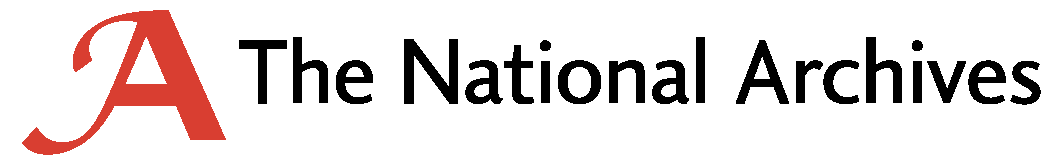 Document request formPlease list documents required giving full references (from The National Archives’ catalogue).  Please note that this form will be returned to you if lines containing document requests are not completed with the required details.Please continue on a separate sheet if needed.Name:Date:Department:Delivery address:Ticket Number:DepartmentSeriesPiece numbersReason for recallReason for recallEstimated recall durationComments (closed documents, extracts)DepartmentSeriesPiece numbersReason for recallEstimated recall durationEstimated recall durationComments (closed documents, extracts)Additional comments/instructions:Please email this list to Government.Orders@nationalarchives.gsi.gov.uk, or for any queries call 0208 392 5260